Kent  Archery  Associationwww.archerykent.org.uk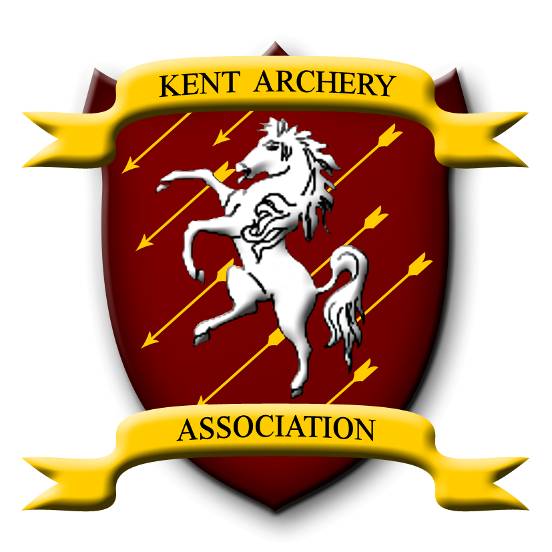 County RecordsVolume 2d – Target Archery Indoors, DisabledPage intentionally left blankCompound Unlimited VILadies - SeniorLadies - JuniorGentlemen - SeniorGentlemen - JuniorRecurve Freestyle VILadies - SeniorLadies - JuniorGentlemen - SeniorGentlemen - JuniorCompound Unlimited ARSTLadies - SeniorLadies - JuniorGentlemen - SeniorGentlemen - JuniorRecurve Freestyle ARSTLadies - SeniorLadies - JuniorGentlemen - SeniorGentlemen - JuniorCompound Unlimited ARW1Ladies - SeniorLadies - JuniorGentlemen - SeniorGentlemen - JuniorRecurve Freestyle ARW1Ladies - SeniorLadies - JuniorGentlemen - SeniorGentlemen - JuniorCompound Unlimited ARW2Ladies - SeniorLadies - JuniorGentlemen - SeniorGentlemen - JuniorRecurve Freestyle ARW2Ladies - SeniorLadies - JuniorGentlemen - SeniorGentlemen - JuniorVersion:2013.03.11Issue Date:11 March 2013RoundNameClubScoreDateStafford	(inner 10)Portsmouth	(inner 10)Portsmouth – double	(inner 10)WorcesterWorcester - doubleVegas	(inner 10)Bray 1	(inner 10)Bray 2	(inner 10)FITA 18	(inner 10)FITA 25	(inner 10)Combined FITA	(inner 10)RoundNameClubScoreDateStafford	(inner 10)Portsmouth	(inner 10)Portsmouth – double	(inner 10)WorcesterWorcester - doubleVegas	(inner 10)Bray 1	(inner 10)Bray 2	(inner 10)FITA 18	(inner 10)FITA 25	(inner 10)Combined FITA	(inner 10)RoundNameClubScoreDateStafford	(inner 10)Portsmouth	(inner 10)Portsmouth – double	(inner 10)WorcesterWorcester - doubleVegas	(inner 10)Bray 1	(inner 10)Bray 2	(inner 10)FITA 18	(inner 10)FITA 25	(inner 10)Combined FITA	(inner 10)RoundNameClubScoreDateStafford	(inner 10)Portsmouth	(inner 10)Portsmouth – double	(inner 10)WorcesterWorcester - doubleVegas	(inner 10)Bray 1	(inner 10)Bray 2	(inner 10)FITA 18	(inner 10)FITA 25	(inner 10)Combined FITA	(inner 10)RoundNameClubScoreDateStaffordPortsmouthMrs M CarterCastle Moat & Folkestone 34209 Sep 2008Portsmouth - doubleWorcesterWorcester - doubleVegasBray 1Mrs M CarterCastle Moat & Folkestone 11817 Jul 2008Bray 2FITA 18FITA 25Combined FITARoundNameClubScoreDateStaffordPortsmouthPortsmouth - doubleWorcesterWorcester - doubleVegasBray 1Bray 2FITA 18FITA 25Combined FITARoundNameClubScoreDateStaffordPortsmouthL. MarchTADSAD Archery Club37415 Oct 2008Portsmouth - doubleL. MarchTADSAD Archery Club68109 Nov  2008WorcesterWorcester - doubleVegasBray 1Bray 2FITA 18L. MarchTADSAD Archery Club30117 Sep 2008FITA 25L. MarchTADSAD Archery Club20316 Mar 2008Combined FITARoundNameClubScoreDateStaffordPortsmouthPortsmouth - doubleWorcesterWorcester - doubleVegasBray 1Bray 2FITA 18FITA 25Combined FITARoundNameClubScoreDateStaffordPortsmouthPortsmouth - doubleWorcesterWorcester - doubleVegasBray 1Bray 2FITA 18FITA 25Combined FITARoundNameClubScoreDateStaffordPortsmouthPortsmouth - doubleWorcesterWorcester - doubleVegasBray 1Bray 2FITA 18FITA 25Combined FITARoundNameClubScoreDateStaffordPortsmouthPortsmouth - doubleWorcesterWorcester - doubleVegasBray 1Bray 2FITA 18FITA 25Combined FITARoundNameClubScoreDateStaffordPortsmouthPortsmouth - doubleWorcesterWorcester - doubleVegasBray 1Bray 2FITA 18FITA 25Combined FITARoundNameClubScoreDateStaffordPortsmouthPortsmouth - doubleWorcesterWorcester - doubleVegasBray 1Bray 2FITA 18FITA 25Combined FITARoundNameClubScoreDateStaffordPortsmouthPortsmouth - doubleWorcesterWorcester - doubleVegasBray 1Bray 2FITA 18FITA 25Combined FITARoundNameClubScoreDateStaffordPortsmouthPortsmouth - doubleWorcesterWorcester - doubleVegasBray 1Bray 2FITA 18FITA 25Combined FITARoundNameClubScoreDateStaffordPortsmouthPortsmouth - doubleWorcesterWorcester - doubleVegasBray 1Bray 2FITA 18FITA 25Combined FITARoundNameClubScoreDateStaffordPortsmouthMiss J. MallionC.E.D.A.K.52709 Dec 2012Portsmouth - doubleWorcesterWorcester - doubleVegasBray 1Bray 2FITA 18FITA 25Combined FITARoundNameClubScoreDateStaffordPortsmouthPortsmouth - doubleWorcesterWorcester - doubleVegasBray 1Bray 2FITA 18FITA 25Combined FITARoundNameClubScoreDateStaffordPortsmouthPortsmouth - doubleWorcesterWorcester - doubleVegasBray 1Bray 2FITA 18FITA 25Combined FITARoundNameClubScoreDateStaffordPortsmouthPortsmouth - doubleWorcesterWorcester - doubleVegasBray 1Bray 2FITA 18FITA 25Combined FITARoundNameClubScoreDateStaffordPortsmouthMiss J. MallionC.E.D.A.K.52215 Oct 2012Portsmouth - doubleWorcesterWorcester - doubleVegasBray 1Bray 2FITA 18Miss J. MallionC.E.D.A.K.45926 Nov 2012FITA 25Combined FITARoundNameClubScoreDateStaffordPortsmouthMiss J. MallionC.E.D.A.K.51627 Nov 2011Portsmouth - doubleWorcesterMiss J. MallionC.E.D.A.K.28811 Jun 2012Worcester - doubleVegasMiss J. MallionC.E.D.A.K.39030 Apr 2012Bray 1Miss J. MallionC.E.D.A.K.21626 Feb 2012Bray 2FITA 18FITA 25Combined FITARoundNameClubScoreDateStaffordPortsmouthP. ShoebridgeC.E.D.A.K.57505 Aug 2012Portsmouth - doubleWorcesterP. ShoebridgeC.E.D.A.K.24720 Nov 2011Worcester - doubleVegasBray 1Bray 2FITA 18P. ShoebridgeC.E.D.A.K.47420 Dec 2011FITA 25P. ShoebridgeC.E.D.A.K.46508 Nov 2011Combined FITARoundNameClubScoreDateStaffordPortsmouthPortsmouth - doubleWorcesterWorcester - doubleVegasBray 1Bray 2FITA 18FITA 25Combined FITARoundNameClubScoreDateStaffordPortsmouthPortsmouth - doubleWorcesterWorcester - doubleVegasBray 1Bray 2FITA 18FITA 25Combined FITARoundNameClubScoreDateStaffordPortsmouthPortsmouth - doubleWorcesterWorcester - doubleVegasBray 1Bray 2FITA 18FITA 25Combined FITARoundNameClubScoreDateStaffordPortsmouthPortsmouth - doubleWorcesterWorcester - doubleVegasBray 1Bray 2FITA 18FITA 25Combined FITARoundNameClubScoreDateStaffordPortsmouthPortsmouth - doubleWorcesterWorcester - doubleVegasBray 1Bray 2FITA 18FITA 25Combined FITARoundNameClubScoreDateStaffordPortsmouthPortsmouth - doubleWorcesterWorcester - doubleVegasBray 1Bray 2FITA 18FITA 25Combined FITARoundNameClubScoreDateStaffordPortsmouthPortsmouth - doubleWorcesterWorcester - doubleVegasBray 1Bray 2FITA 18FITA 25Combined FITARoundNameClubScoreDateStaffordPortsmouthP. TesterFox Archers54704 Nov 2009Portsmouth - doubleWorcesterWorcester - doubleVegasBray 1Bray 2FITA 18FITA 25Combined FITARoundNameClubScoreDateStaffordPortsmouthPortsmouth - doubleWorcesterWorcester - doubleVegasBray 1Bray 2FITA 18FITA 25Combined FITA